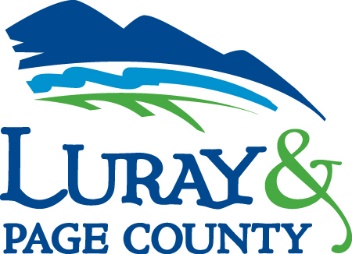 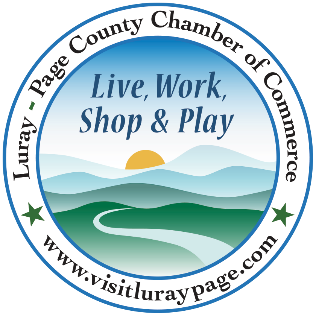 Luray-Page County Chamber of Commerce & Visitor Center18 Campbell Street, Luray, VA 22835Phone: (540) 743-3915 • Fax: (540) 743-3944www.visitluraypage.comFebruary 2023 NewsletterThe Luray-Page County Chamber of Commerce's mission is to serve our members by promoting and supporting business and tourism throughout Page County. The Luray-Page County Chamber of Commerce's vision is to be the organization where our business community turns for leadership and resources.Chamber EventsWednesday, February 8th, 10:00 AMFairview Country Market & Deli Grand Re-Opening & Ribbon CuttingJoin us on Wednesday, February 8th at 10:00 AM to welcome the new owners and celebrate the grand re-opening of Fairview Country Market & Deli. We'll be cutting the ribbon at 10:00 AM, followed by a chance to see everything they have to offer. If you would like to join in the festivities, RSVP to events@luraypage.com or (540) 743-3915 by Monday, February 6th.Wednesday, February 8th, 12:00-12:30 PMValley Business Today Radio Show – SaVida HealthPhil Floyd, Regional Operations Manager at SaVida Health, is joining Edison Emmons to share information on this local opioid and alcohol addiction treatment center. Listen in to The River 95.3 or https://theriver953.com/podcasts/the-valley-today/ to learn about what SaVida Health does to help people in our community. To be a future guest on the Valley Business Today Radio Show, contact Edison at edison.emmons@luraypage.com. Thursday, February 9th, 11:30 AM-1:00 PMLunch ‘N Learn – Grant Writing Join us on Thursday, February 9th, from 11:30 AM-1:00 PM for this month’s Lunch ‘N Learn. This hands-on workshop is being presented by Sarah Levinson with the Shenandoah Valley Small Business Development Center and will guide participants in presenting an internal case for their organization to apply for grant funding, including the process of researching and applying for grants from federal, state, and foundation funding sources. Participants will learn how to develop a creative idea, locate the right funding source, and write an effective proposal that includes an introduction, problem statement, objectives, time frame, and evaluation. This workshop is applicable to fundraisers, teachers, nonprofit administrators, and related professionals, and is designed for those raising or wishing to raise funds for nonprofit organizations with a 501c3 designation (in hand or in process). Lunch is being provided by Main Street Bakery and Catering and will cost $15 for Chamber Members and $20 for Potential Members. If you would like to attend, please RSVP to events@luraypage.com or (540) 743-3915 by Monday February 6th.Thursday, February 16th, 5:30-7:00 PMBusiness After Hours – Host - Hawksbill Brewing and Co-Host - Rich Hostelley Architect Join us for this month’s Business After Hours at Hawksbill Brewing Company, 22 Zerkle Street, Luray. This month’s Business After Hours is also being Co-Hosted by Rich Hostelley Architecture, LLC / RH+ARC. You’ll be able to enjoy tasty refreshments. In addition to the delicious food, you can also enjoy your favorite beer for $5 a pint. This event is designed for Chamber members to meet and build relationships with other local business members in a relaxed setting. Not only is this the ultimate opportunity to network, but it is the perfect way to get word out regarding your business. A great deal of business is conducted at these events, making the potential for obtaining new clients and connections endless. It is time to get together and enjoy each other’s company. Bring business cards for networking and to be entered in door prize raffles. All members who attend is entered into the drawing for 3 great door prizes. If you would like to attend, please RSVP to events@luraypage.com or (540) 743-3915 by Tuesday, February 14th.Tuesday, February 21st, 12:00-12:30 PMTourism Tuesday Radio Show – Blue Shepherd Spirits Sarah Ellis and Alex Colby, owners of Blue Shephard Spirits, is joining Edison Emmons to share information on Luray-Page County’s newest distillery. Listen in to The River 95.3 or https://theriver953.com/podcasts/the-valley-today/ to learn about what Blue Shephard offers visitors. To be a future guest on the Tourism Tuesday Radio Show, contact Edison at edison.emmons@luraypage.com. Thursday, February 23rd, 5:30-7:00 PMWomen in Business SocialJoin us for this month’s Women in Business Social, on Thursday, February 23rd, from 5:30-7:00 PM, at The Valley Cork, 55 East Main Street, Luray. This is the perfect opportunity for the women of the Page County business community to get together, network, and unwind after a day of work. If you are a Chamber Member and would like to attend, it will cost $15 and $20 for Potential members and will include 2 drinks and charcuterie board samples. For those interested in joining us, please RSVP to events@luraypage.com or by calling (540) 743-3915 by Tuesday, February 21st. Member Spotlight ApexNetwork Physical TherapyApexNetwork Physical Therapy, 200 Leaksville Road, Luray, is a local physical therapy clinic. Located in the same complex as Whispering Pines Assisted Living, Apexnetwork Physical Therapy offers physical therapy services to locals, residents of the assisted living facility, an indoor pool, and even gym equipment. ApexNetwork has more than 20 years of experience in the healthcare industry and has become one of the leading sources for outpatient physical therapy. This privately-owned, full-service physical therapy works with an emphasis on patient education hiring. They hire the most talented and committed individuals to work in their clinics. As a partner of the American Physical Therapy Association (APTA), they work to improve the healthcare landscape for patients. In 2019, they expanded into the markets in Florida, Arkansas, and Virginia. Once they were able to expand into these markets, the local Luray clinic was able to open. Run by Mitch Lovinger, they work with our community to learn about and live healthier lives. Their commitment to their communities goes further than just their clients. They also give back to a variety of organizations and clubs that help to take care of those in need. 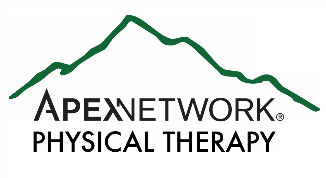 You can find out more about them and all the offer by visiting http://www.apexnetworkpt.com, calling (540) 743-0502, or emailing mlovinger@apexnetworkpt.com. Chamber AnnouncementsAny advertising inserted and printed in this newsletter and the content of those inserts and print ads are not sponsored or endorsed by the Luray-Page County Chamber of Commerce & Visitor Center.We have a variety of events throughout the year. While some of them are free, we do host events that we require an RSVP for. Our Lunch N’ Learn’s, Women in Business, Annual Banquet, and other events that we require an RSVP for are ones where we must charge for food that is provided. RSVPing for these events is how we can let our hosts know how much food to prepare. If you RSVP to an event, but do not let us know before the RSVP date that you will not be able to attend, we will still have to charge for your spot, as our hosts and caterers will have already purchased and prepared the food for the events.When RSVP’ing for an event, please make sure to call our office at (540) 743-3915 or email your name, business, and event you’re planning on attending to events@luraypage.com. After coming up with our monthly events, we create Facebook event pages. While we appreciate everyone interacting and sharing our event pages, we will no longer accept them as the RSVP for our events. To properly invoice for each person attending, and to keep track of everyone that is planning on attending, we need confirmation via phone or email if you are attending our events.We’re sure you’ve seen all the flyers that are in our monthly newsletters. Our members have the option of inserting flyers with information on programs, events, and other important things their businesses or organizations are doing each month. When you receive our newsletters, make sure to take a second to look over the flyers so that you’ll know what’s going on in our community. Make sure that you hang them up in your window, make copies for your office, put them up in your employee breakrooms, or even scan them in and email them to your employees. This is a great way to not only help promote the business community, but to let your employees and customers know about what’s going on right here in their own backyards each month. StaffGina Hilliard, PresidentEdison Emmons, Communications and Marketing CoordinatorClancey Arnold, Membership Development and EngagementCourtney Stoneberger, Chamber & Tourism AssistantMary Dykes, Chamber & Tourism AssistantBoard of DirectorsExecutive Officers:Travis Clark, ChairValley Health Page Memorial Hospital Amy Judd, Vice ChairLaurel Ridge Community CollegeDezaRae Beers, SecretaryYogi Bear's Jellystone ParkMiranda Cave, TreasurerBlue Ridge BankBill Huffman, Chair of the Tourism Division Luray CavernsBoard Members:Mitch Lovinger – Appexnetwork Physical TherapySable Ponn – Funkhouser Real Estate GroupPam Wightman – Delaware North at SNPMegan Newberry - Andersen CorporationMegan Gordan - Page Alliance for Community ActionTony Villa – Madeline FarmsIan Rudolph – Rudy’s Diner Follow Us on Social MediaFacebookLurayPageCountyChamberVisitLurayPageVAInstagramLurayPageCountyChamberVisitLurayPageVATwitterVisitLurayPageYou TubeLurayPageCountyChamberVisitLurayPageVAAmbassadorsClancey Arnold, Chair – Luray-Page County Chamber of Commerce Sable Ponn, Vice-Chair – Sable Ponn, Funkhouser Real Estate GroupAmanda Petty – Amanda Petty Homes with Re/Max GatewayZory Glaser – Cardinal Cottage Vacation Cabin Rental Nancy Boyer – Page County Public ForumChristine Caldwell – Andersen CorporationMarlise Lee - Cameo GalleriesTourism CouncilAttractions: Bill Huffman, Chair – Luray Caverns Bill Schumacher, Vice-Chair – Fort Valley RanchLodging: Nancy Sottosanti, Treasurer – Shenandoah River OutfittersDezaRae Beer – Yogi Bear Jellystone Park Jim Sims – The Mimslyn InnRestaurants: Helen Morton – Delaware North Romeo Pugliese - Mamma Mia Italian RestaurantServices: Chris Jenkins – Faithbrooke Barn and Vineyards CeCe Castle, Secretary – Brookside Restaurant StaffGina Hilliard, PresidentEdison Emmons, Communications and Marketing CoordinatorClancey Arnold, Membership Development and EngagementCourtney Stoneberger, Chamber & Tourism AssistantMary Dykes, Chamber & Tourism AssistantBoard of DirectorsExecutive Officers:Travis Clark, ChairValley Health Page Memorial Hospital Amy Judd, Vice ChairLaurel Ridge Community CollegeDezaRae Beers, SecretaryYogi Bear's Jellystone ParkMiranda Cave, TreasurerBlue Ridge BankBill Huffman, Chair of the Tourism Division Luray CavernsBoard Members:Mitch Lovinger – Appexnetwork Physical TherapySable Ponn – Funkhouser Real Estate GroupPam Wightman – Delaware North at SNPMegan Newberry - Andersen CorporationMegan Gordan - Page Alliance for Community ActionTony Villa – Madeline FarmsIan Rudolph – Rudy’s Diner Follow Us on Social MediaFacebookLurayPageCountyChamberVisitLurayPageVAInstagramLurayPageCountyChamberVisitLurayPageVATwitterVisitLurayPageYou TubeLurayPageCountyChamberVisitLurayPageVA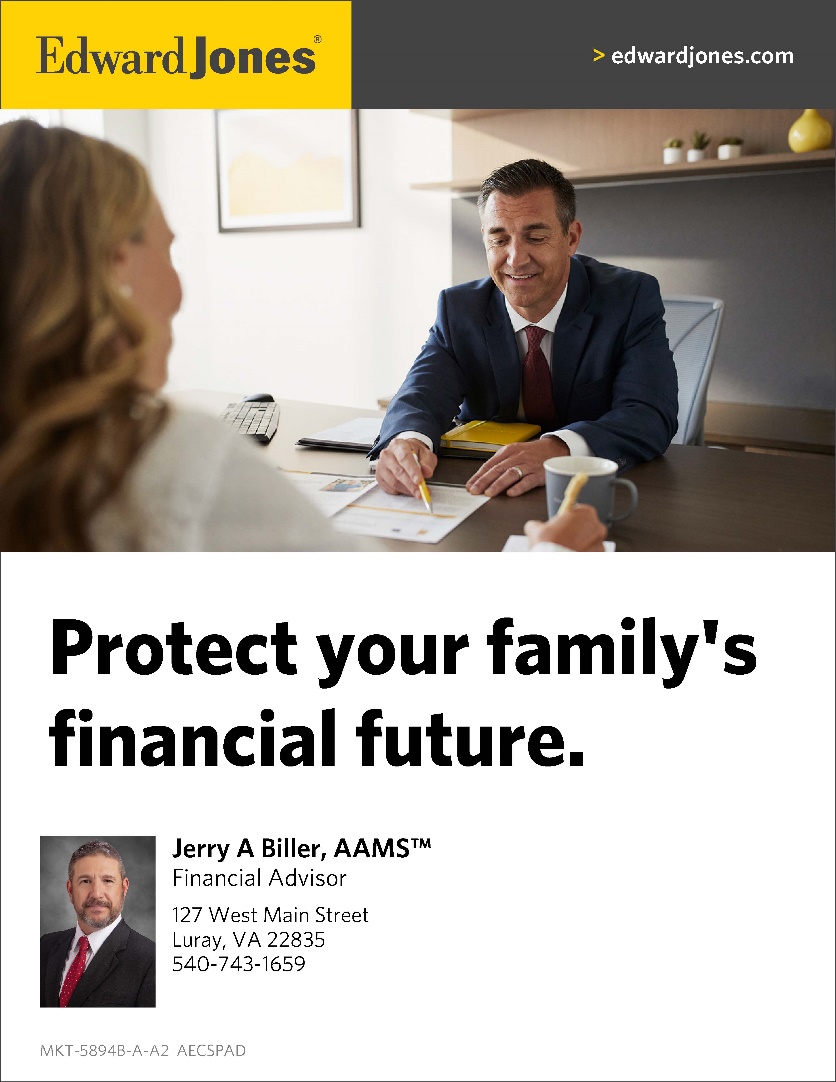 